Le numérique dans l’art. Pierre Berger. La Musique En bref : https://www.youtube.com/watch?v=xWHlq0zdj_Y orgue ancien  1627-1725« … même les experts en musique ne savent plus faire la différence entre enregistrement réel et virtuel. Sil arrive que l’on reconnaisse l’enregistrement virtuel, c’est à cause de sa perfection, soi une interprétation sans défaut. Et si ce manque de naturel devait gêner l’auditeur, on peut l’y réinjecter artificiellement au moyen d’une fonction de viciation… »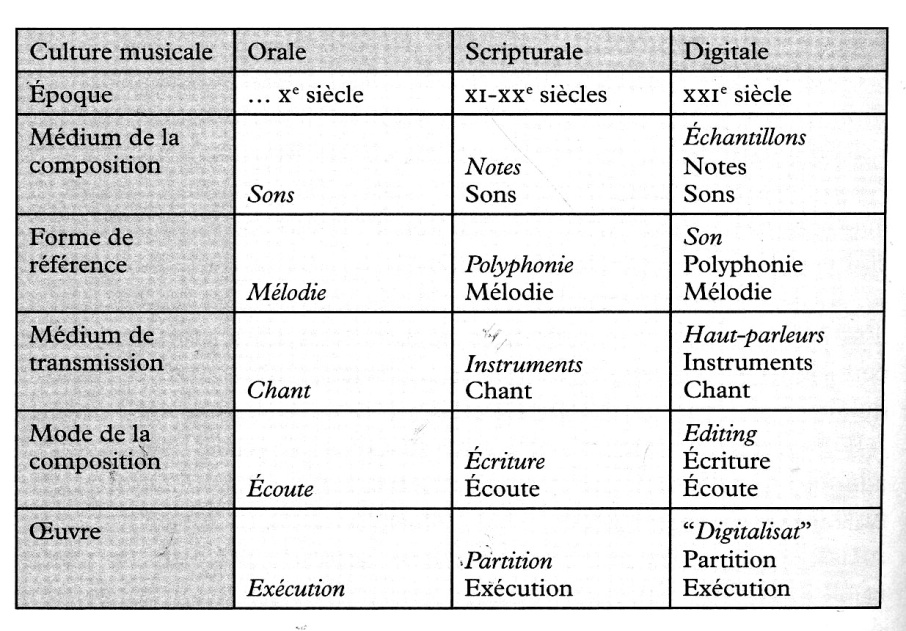 Jusqu’à Wagner 
Musique savante, musique populaireL’écriture, conséquences sur les œuvres  composition générative, automatique  live coding 
- un art numérique en profondeur. Pythagore. Le diapason La 435 Kötter . Visualisation, théâtralisation, sémantisation (Lehmann)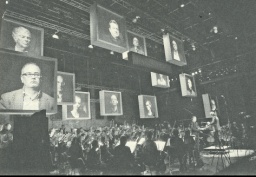 Composition https://www.youtube.com/watch?v=9fMppPLocmo  (Ut queant laxis) https://www.youtube.com/watch?v=Swns4Kjzc9E  Tantum ergo ancien 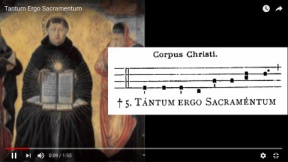 https://www.youtube.com/watch?v=oQxn95AEW-4  Tantum ergo de Fauré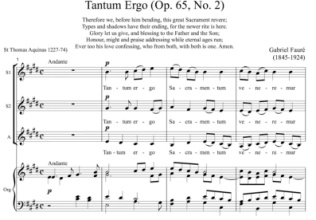  Partition de Faust 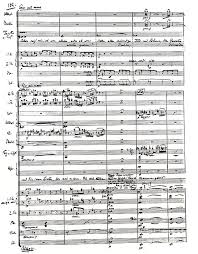 https://www.youtube.com/watch?v=wyLjbMBpGDA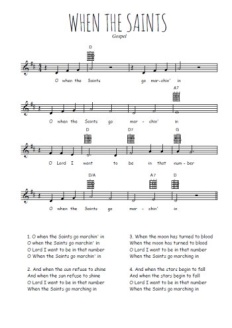 Partition de jazz, Oh when the saints Les partitions de jazz sont plus simple, mais impliquent un strict respect du tempo. Quitte à se permettre plus de dissonances et de cohérence mélodique. 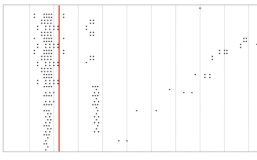 https://www.youtube.com/watch?v=nvH2KYYJg-o     Xenakis Phitopracta  Une autre parition de Xenakis 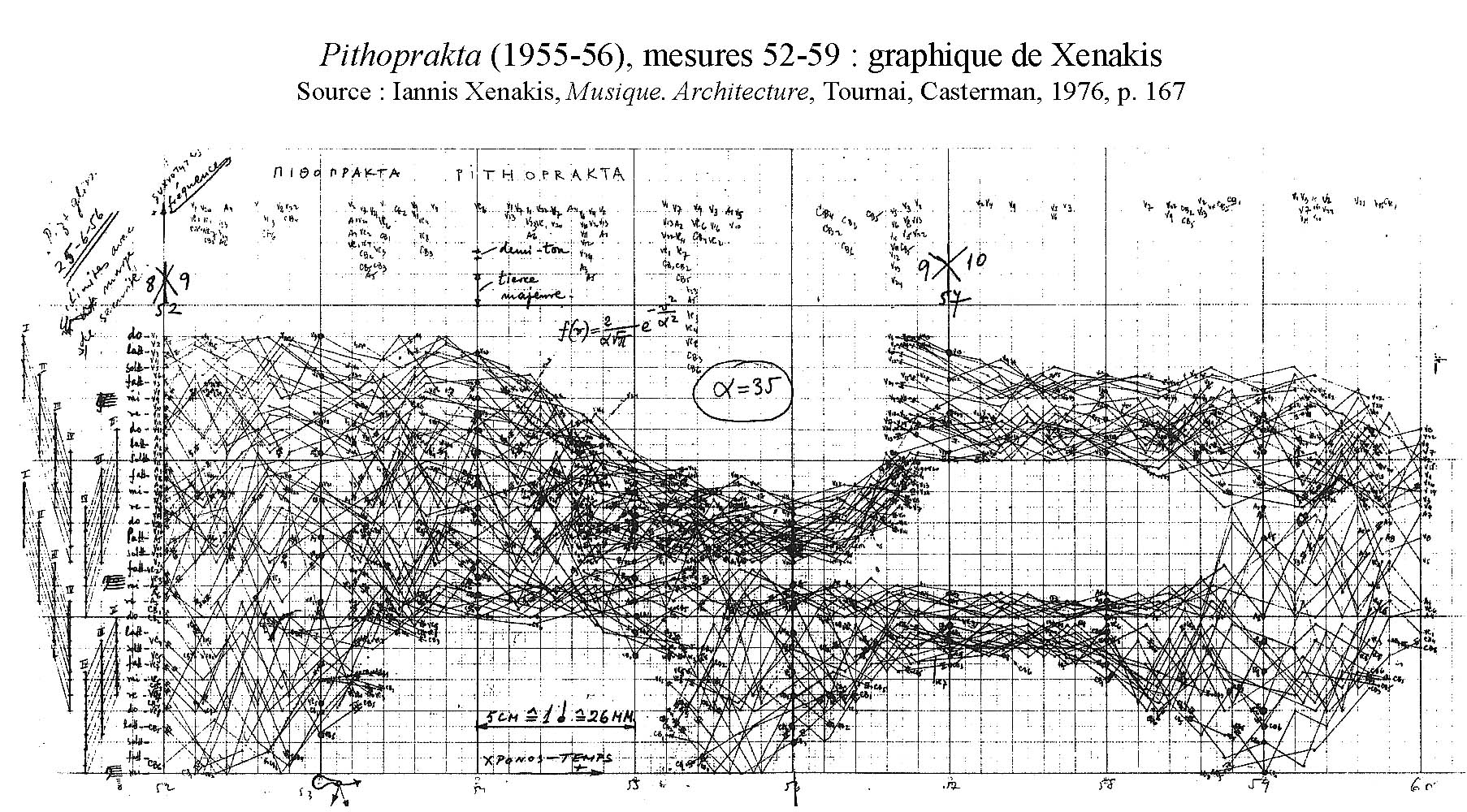  Console pour la composition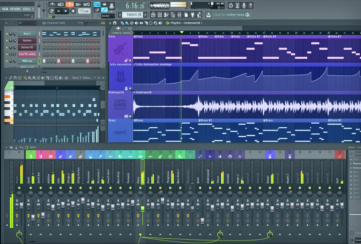  Live coding en pure data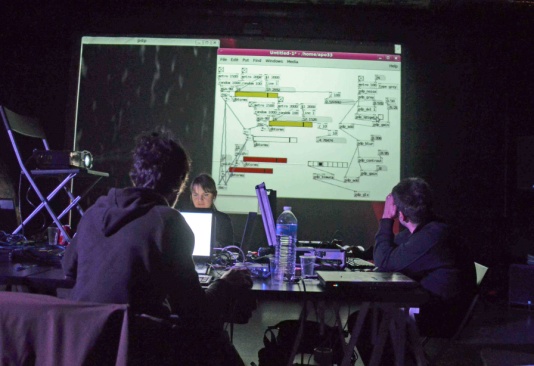  Daft Punk 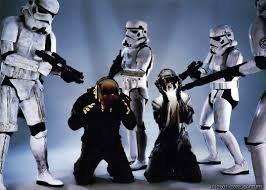  Editeur de partition 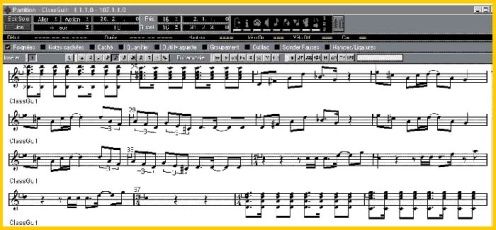  Capture 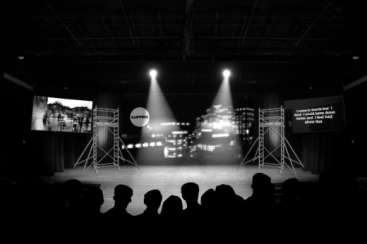  Oriental Music with Wenger algorithms. https://www.deezer.com/fr/album/14884207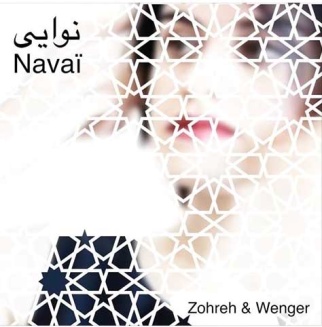 Traditional British Music https://www.pcmag.com/news/357787/ai-has-been-creating-music-and-the-results-are-weird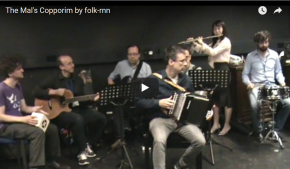 Création coopérative https://horizon-magazine.eu/article/earworm-melodies-strange-aspects-what-happens-when-ai-makes-music.html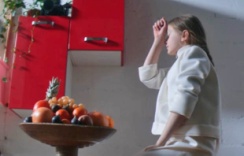  IA pour créer de la musique folklorique. https://www.kth.se/en/forskning/artiklar/ai-created-more-than-100-000-pieces-of-music-after-analyzing-irish-and-english-folk-tunes-1.845897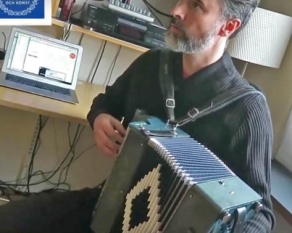  Deep learning and robot https://www.news.gatech.edu/2017/06/13/robot-uses-deep-learning-and-big-data-write-and-play-its-own-music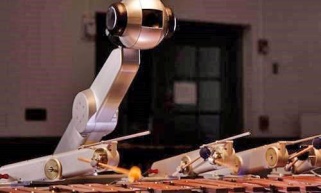 Study cultural differences https://www.qmul.ac.uk/media/news/2017/se/computational-study-of-orld-music-outliers-reveals-countries-with-distinct-recordings.html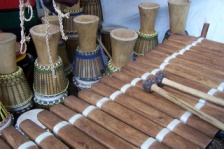 Instrumentation https://journals.openedition.org/appareil/1009Identité de la guitare électrique Eclatement  de l’instrument, qui est à la fois interface et organe d’expression.
Disparition du corps derrière le clavier

Retrouver le corps. Et même le court-cirtuiter par les ondes cérébrales 
Pour jouer, pour le spectacle

Jusqu’au XIX, WagnerVienna Symphonic Library https://viennatraining.com/en/home?gclid=CjwKCAiA4t_iBRApEiwAn-vt-wbaZ59fxDiuoojk5NJzwKooYaKuhHFdO_kyNH8QYFrt9P9p7P3V-xoCBd0QAvD_BwE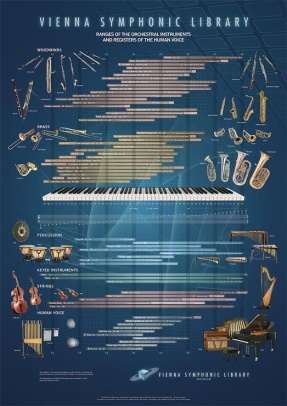 http://www.bruno-alexiu.com/virtualOrchestra.html Total Virtual Orchestra, de Bruno AlexiuLe geste, le retour du corps  https://www.maisonpop.fr/destination-m-a-o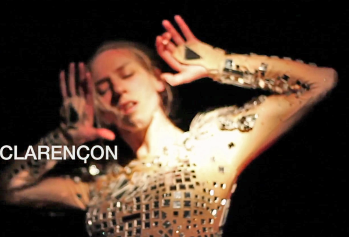 Encephalophone, la musique qui vient du cerveau http://www.makery.info/2017/04/18/lencephalophone-la-petite-musique-qui-vient-du-cerveau/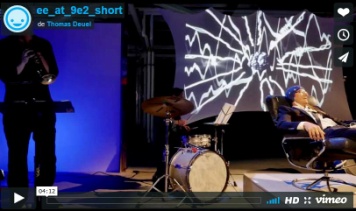 Puis innovations relativement secondaires, et de peu d’effet. Theremin, ondes Martenot…  plein d’autres  parfois comiqueJouer par encéphalogrammes les robots comme instruments 
  Meta-Instrument4. Puce-Muse 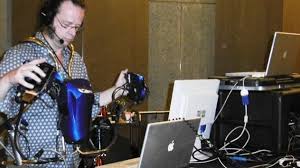 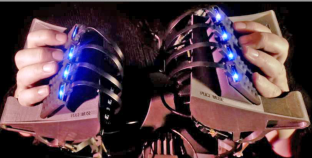 L’orgue, instrument total, mais au prix du clavierLes immeubles chantent  par Gaetan Gromer https://gaetangromer.com/portfolio-items/le-chant-des-immeubles-2017/?portfolioCats=30%2C11%2C12%2C10

Performance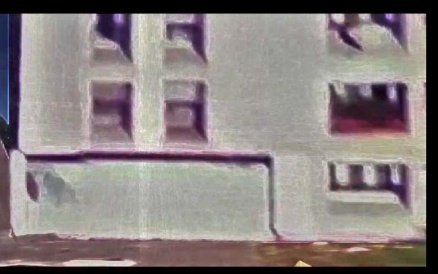 le dispositif classiquel’ ingénieur du son, Noah 
l’orchestre populaire, rock, jazz
disparition des instruments   Total virtual 
des robots sur scène  Robots on stage by Kawaguchi 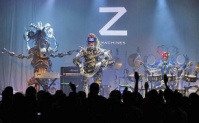 distribution autrefois, impossible, sauf distribution des partitions
aujourd’hui, Youtube et autres 